Fundacja Solidarności Międzynarodowejul. Mysłowicka 401-612 Warszawa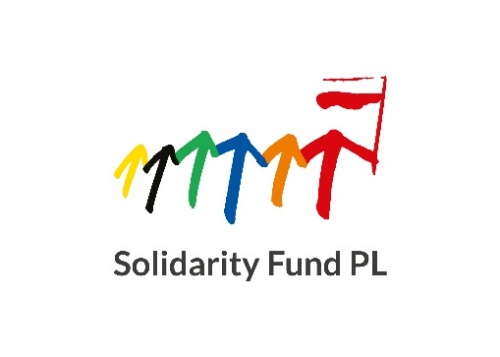 Znak sprawy: FSM-2022-05-06						         Warszawa, 2022-07-15Ogłoszenie UE nr 2022/S 126-358039INFORMACJA Z OTWARCIA OFERTw postępowaniu o udzielenie zamówienia publicznego na dostawę do magazynu w Pruszkowie lub we Lwowie komputerów osobistych przenośnych (minimum 500 sztuk z opcją zwiększenia dostawy o maksymalnie 300 sztuk) na rzecz rozwoju szkolnictwa zawodowego na UkrainieTryb udzielenia zamówienia: tryb podstawowy z możliwością negocjacjiTermin składania ofert upłynął w dniu 15.07.2022 r. o godz. 9:00Wymóg składania ofert wyłącznie przy użyciu środków komunikacji elektronicznej:X takW postępowaniu:	X wpłynęły oferty  Otwarcie ofert nastąpiło w dniu 15.07.2022 r.  o godz. 9:05Kwota, jaką Zamawiający zamierza przeznaczyć na sfinansowanie zamówienia wynosi 327 642 euro netto co przekazano w Biuletynie Zamówień Publicznych i  potwierdzono automatycznie przed otwarciem i odszyfrowaniem ofert na www.platformazakupowa.pl .Do upływu terminu składania ofert złożone zostały następujące oferty: Nazwa oferentacena za 500 sztukDeklarowany termin dostawy (dni od podpisania umowy)1CEZAR Cezary Machnioi Piotr Gębka Sp. z o.o., ul. Wolność 8 lok. 4, 26-600 Radom, NIP: 94825285071 167 885,00 zł21 dni2FHU Horyzont Krzysztof Lech Ul. 11 Listopada 21, 38-300 Gorlice NIP 68516562411 045 500,00 zł20 dni3MBA System Sp. z o.o. ul. J. Chłopickiego 18, 04-314 Warszawa NIP: 52428721141 462 470,00 zł15 dni4SUNTAR Sp. z o.o. ul. Boya Żeleńskiego 5b 33-100 Tarnów NIP 873-10-03-8911 565 175,00 zł20 dni